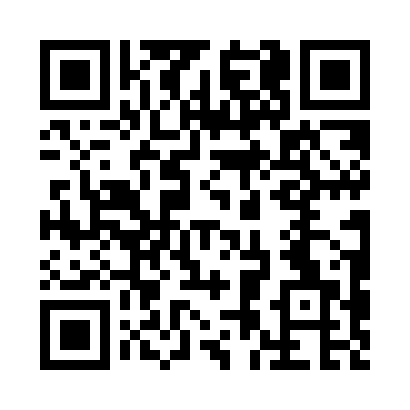 Prayer times for West Pottsgrove, Pennsylvania, USAMon 1 Jul 2024 - Wed 31 Jul 2024High Latitude Method: Angle Based RulePrayer Calculation Method: Islamic Society of North AmericaAsar Calculation Method: ShafiPrayer times provided by https://www.salahtimes.comDateDayFajrSunriseDhuhrAsrMaghribIsha1Mon4:005:371:075:068:3610:142Tue4:005:381:075:068:3610:133Wed4:015:381:075:068:3610:134Thu4:025:391:075:068:3610:135Fri4:035:391:075:068:3510:126Sat4:035:401:085:068:3510:127Sun4:045:411:085:068:3510:118Mon4:055:411:085:068:3410:109Tue4:065:421:085:068:3410:1010Wed4:075:431:085:068:3410:0911Thu4:085:431:085:068:3310:0812Fri4:095:441:085:068:3310:0713Sat4:105:451:095:068:3210:0714Sun4:115:461:095:068:3210:0615Mon4:125:461:095:068:3110:0516Tue4:135:471:095:068:3010:0417Wed4:155:481:095:068:3010:0318Thu4:165:491:095:068:2910:0219Fri4:175:501:095:068:2810:0120Sat4:185:501:095:068:2810:0021Sun4:195:511:095:068:279:5922Mon4:215:521:095:068:269:5723Tue4:225:531:095:058:259:5624Wed4:235:541:095:058:249:5525Thu4:245:551:095:058:239:5426Fri4:265:561:095:058:239:5227Sat4:275:561:095:048:229:5128Sun4:285:571:095:048:219:5029Mon4:295:581:095:048:209:4830Tue4:315:591:095:048:199:4731Wed4:326:001:095:038:189:46